Б О Й О Р О K                                № 13                       Р А С П О Р Я Ж Е Н И Е    14 август 2013 йыл                                                       14 августа 2013годаО проведении месячника гражданской защиты в  сельском  поселении Качегановский сельсовет муниципального района Миякинский район Республики Башкортостан        Во исполнение Распоряжения главы администрации муниципального района и  Плана основных мероприятий администрации сельского поселения Качегановский сельсовет	в области гражданской обороны, предупреждения и ликвидации чрезвычайных ситуаций, обеспечения пожарной безопасности и безопасности на водных объектах на 2013 год:        1.Провести с 4 сентября по 4 октября 2013года месячник гражданской защиты в сельском поселении Качегановский сельсовет муниципального района Миякинский район Республики Башкортостан.        2.Утвердить план мероприятий по проведению месячника гражданской защиты в сельском поселении Качегановский сельсовет муниципального района Миякинский район Республики Башкортостан согласно приложению.Глава сельского поселения                                                       Г.Р. КадыроваУтверждено распоряжением главысельского поселения Качегановскийсельсовет муниципального районаМиякинский район РБ                                                                                                       от 14.08.2013г. №13   План проведения месячника гражданской защиты в сельском поселении Качегановский сельсовет муниципального района Миякинский район Республики Башкортостан с 04.09.2013г. по 04.10.2013г.Башkортостан РеспубликаhыМиeкe районы муниципаль районыныn Кoсoгeн ауыл советы ауыл билeмehе Хакимиeте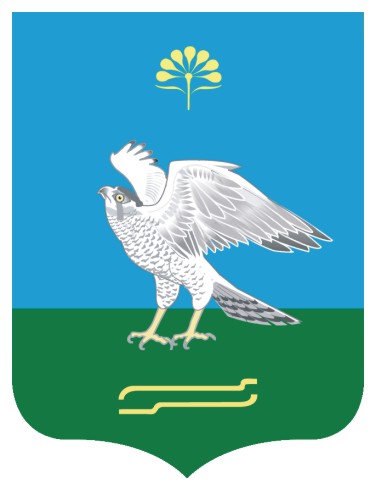 Администрация сельского поселения Качегановский сельсовет муниципального района Миякинский район Республики БашкортостанБашkортостан РеспубликаhыМиeкe районы муниципаль районыныn Кoсoгeн ауыл советы ауыл билeмehе ХакимиeтеАдминистрация сельского поселения Качегановский сельсовет муниципального района Миякинский район Республики Башкортостан№Наименование   мероприятийСроки исполненияИсполнители1Информирование населения сельского поселения   Качегановский сельсовет о проведении месячника гражданской защиты через размещение   объявлений на информационных досках и телефонную связь.1-3 сентябряУправ. делами2Разработка и утверждение распоряжений (приказов), планов   проведения месячника гражданской защиты руководителями учреждений сельского   поселения.В течение месяцаРуководители учреждений3Организация пропаганды знаний в области защиты населения и   территорий от чрезвычайных ситуаций, обеспечения пожарной безопасности и   безопасности на водных объектах (размещение наглядных материалов, памяток на   информационных досках)В течение месяцаУправ. делами, руководители учреждений4Разработка, размножение и распространение среди населения   памяток и листовок по правилам поведения и действиям в чрезвычайных ситуациях   по обеспечению пожарной безопасности в осенне-зимний периодСентябрьУправ. Делами, добровольная пожарная дружина5Организация проведения тренировок по эвакуации детей и   персонала школ и детского садаВ течение месячникаРуководители учреждений6Поведение практических занятий по курсу ОБЖ в   общеобразовательных школах с привлечением сотрудников профессиональных   аварийно-спасательных и поисково-спасательных формированийПо согласованиюРуководители школ7Проведение в общеобразовательных учреждениях соревнований   по курсу «Основы безопасности жизнедеятельности», посвященных 81-ой годовщине  со дня   образования гражданской обороны.В течение месячникаРуководители школ8Организация и проведение в общеобразовательных школах   практические занятия по изучению правил пожарной безопасности деятельности в   случае возникновения пожара, повышению бдительности по предупреждению   террористических актовВ течение месячникаРуководители школ, добровольная пожарная дружина